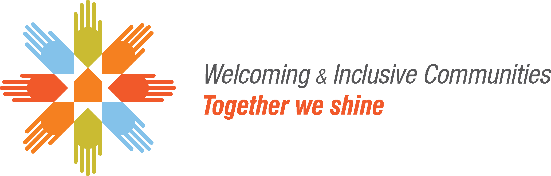 Application FormCommunity Readiness for Newcomer IntegrationMay 2021AUMA is seeking applications from Alberta municipal governments to participate in AUMA’s Community Readiness for Newcomer Integration project. Successful applicants will be partnered with a consultant to evaluate the readiness of their community or region to support the successful settlement and integration of newcomers and develop an action plan to help overcome barriers and challenges. How does this project align with your municipality’s long-term goals for the community? What challenges do you expect immigrant newcomers currently experience when settling in the community?What steps has the municipal government historically taken to welcome immigrant newcomers or help newcomers to settle in the community (if no historical action, please state ‘none’)? What types of community organizations are present in the community that are available to support the integration of newcomers?Who will coordinate this project and what is their role? --- Please read and check all boxes before submitting your application ---I hereby acknowledge that:	I have read the Program Guidelines for the Community Readiness Newcomer Integration project and by signing this document, I am agreeing to all the terms and conditions of the Program Guidelines. 	The information contained in this application is true, accurate and complete. 	I am a representative with designated signing authority for the municipal government. __________________________________________      		__________________________________________Printed name of authorized representative			Title__________________________________________		__________________________________________Signature of authorized representative			DateSubmit your application via email to AUMA at wic@auma.ca by June 11, 2021 at 4:00 p.m. Mountain Standard Time.				For questions, please contact:Darren Reedy, Manager of Welcoming and Inclusive CommunitiesEmail:	wic@auma.caPhone:	780.803.3501APPLICANT INFORMATIONMunicipality:Contact Name:Email:Contact Title:Partner municipality (if applicable):Partner municipality (if applicable):APPLICATION DETAILSCERTIFICATIONSUBMISSION